Order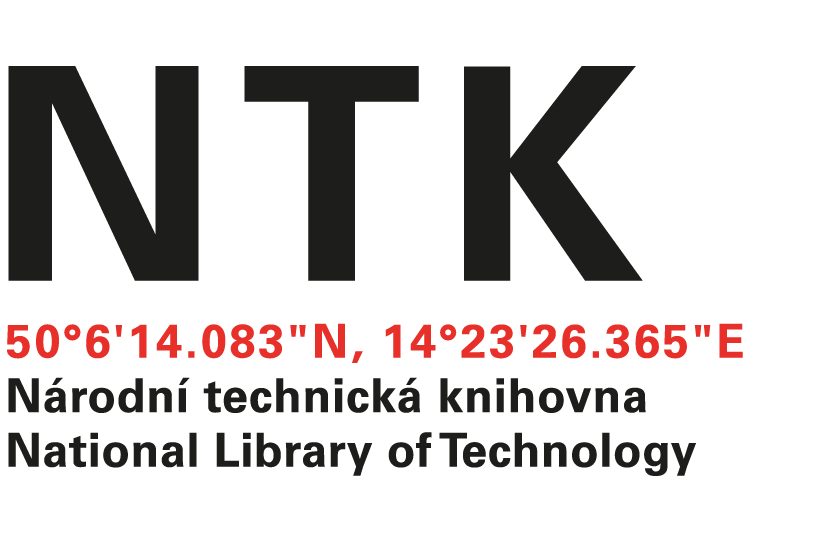 No. 127/EIZ/2021Dear, based on your offer from 22. 7. 2021 we order the one year site license for ASCE ALL Journals Online (product code: ALLO) Annual Subscription: $18,450 (Save 35%) Includes online access to all 35 ASCE Journals from 1983 to the present. started from 1 January 2022.Kind regardsxxxxxxxxxxxxxxxelectronic resources librarianCustomer:Supplier:National Library of TechnologyAmerican Society of Civil EngineersTechnická 6/2710Subscription Orders160 80 Prague 6 - DejviceP.O. Box 79162Czech RepublicBaltimore, MD 21279-0162USAID: 61387142VAT: CZ61387142